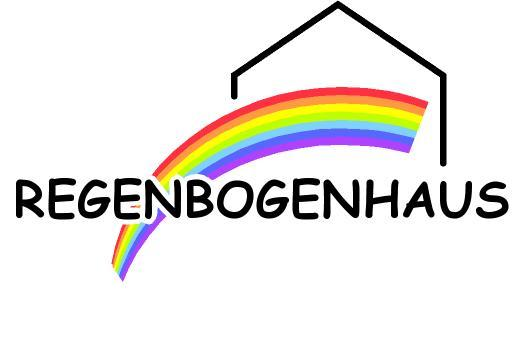 Muttertags - Lunchim Hotel RegenbogenhausSonntag, 12. Mai, 12:00 – 14:00 Uhr„Sagen Sie danke!“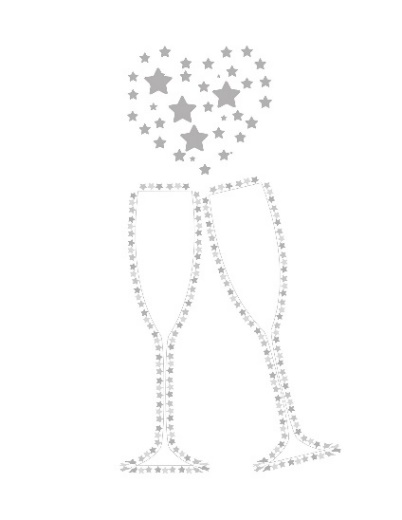 Überraschen Sie Ihre Mutter mit einem fantastischen Muttertagsmenüund stoßen Sie mit einem Glas Sekt an.  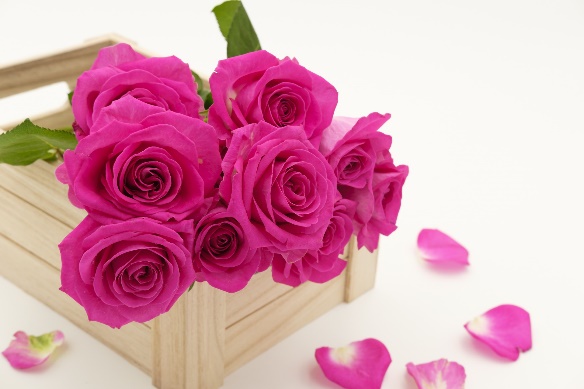 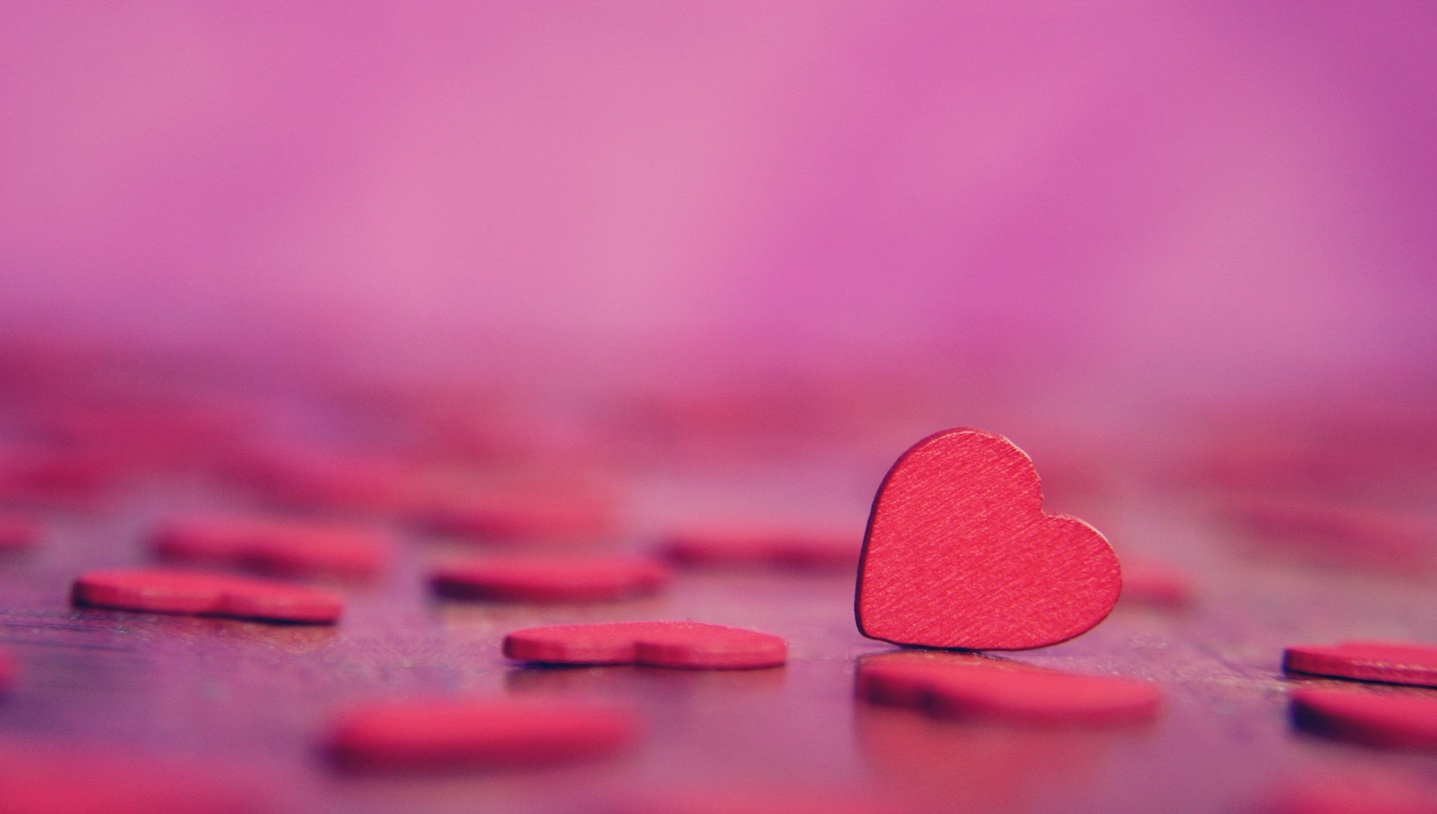 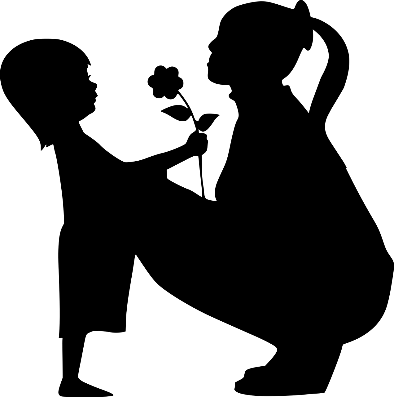 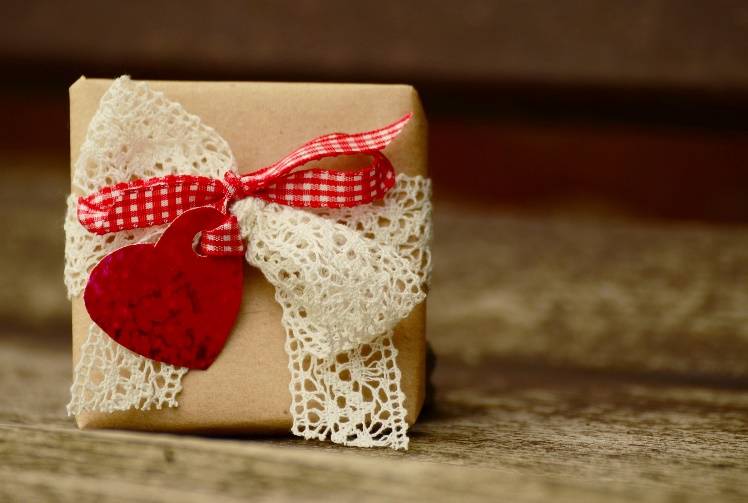 Bitte reservieren Sie rechtzeitig.Kinder unter 6 Jahren frei/ unter 12 Jahren zum halben PreisFür Reservierungen, Fragen und Wünsche erreichen Sie uns jederzeit unter Tel.: 03731 – 79 85 0.Hotel RegenbogenhausBrückenstraße 509599 Freiberg